Pandora’s box 2017 Leerlingen logboek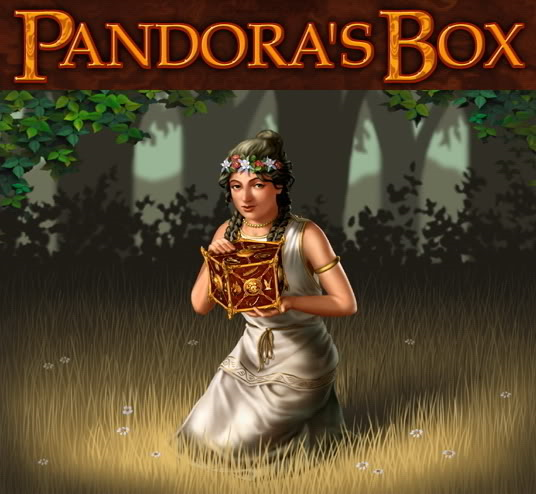 Dit boekje is van: Leerling 1:_____________________________________________________________Leerling 2:_____________________________________________________________Leerling 3:_____________________________________________________________      klas:___________LogboekHoud alles bij in jullie logboek. Geef ook aan wat je verandert ten opzichte van het plan dat je hebt laten goedkeuren. Het logboek vul je ieder dag in voordat je begint en ook aan het eind van de ochtend of middag.Op vrijdag hoef je het alleen aan het eind van de dag in te vullen.DinsdagWoensdagDonderdagVrijdagjullie verhaal (eind)wie(naam of namen over wie het gaat)activiteiten black box(wat hebben jullie allemaal gedaan,maak eenoverzicht, workshops)afspraken (welke afspraken hebben jullie gemaakt, b.v. spullen van huis meenemen, workshops))samenwerken (wat ging er goed en wat mindergoed in desamenwerking)goed:  	minder goed:jullie verhaal (start)wie(naam of namen over wie het gaat)activiteiten black box (wat gaan jullie allemaal doen, maak een overzicht, workshops))aanpassingen (wat gaan jullie veranderen ten opzichte van je eerdere plan)jullie verhaal (eind)wie(naam of namen over wie het gaat)activiteiten black box(wat hebben jullie allemaal gedaan,maak een overzicht, workshops))aanpassingen (wat is veranderd ten opzichte van jullie eerdere plan)afspraken (welke afspraken hebben jullie gemaakt, b.v. spullen van huis meenemen)samenwerken (wat ging er goed en wat mindergoed in desamenwerking)goed:  	minder goed:   	jullie verhaal (start)wie(naam of namen over wie het gaat)activiteiten black box (wat gaan jullie allemaal doen, maak een overzicht)aanpassingen (wat gaan jullie veranderen ten opzichte van je eerdere plan)jullie verhaal (eind)wie(naam of namen over wie het gaat)activiteiten black box(wat hebben jullie allemaal gedaan,maak een overzicht)aanpassingen (wat is veranderd ten opzichte van jullie eerdere plan)afspraken (welke afspraken hebben jullie gemaakt, b.v. spullen van huis meenemen)samenwerken (wat ging er goed en wat mindergoed in desamenwerking)goed:  	minder goed:   	jullie verhaal (start)wie(naam of namen over wie het gaat)activiteiten black box (wat gaan jullie allemaal doen, maak een overzicht)aanpassingen (wat gaan jullie veranderen ten opzichte van je eerdere plan)jullie verhaal (eind)wie(naam of namen over wie het gaat)activiteiten black box(wat hebben jullie allemaal gedaan,maak een overzicht)aanpassingen (wat is veranderd ten opzichte van jullie eerdere plan)afspraken (welke afspraken hebben jullie gemaakt, b.v. spullen van huis meenemen)samenwerken (wat ging er goed en wat mindergoed in desamenwerking)goed:  	minder goed:   	